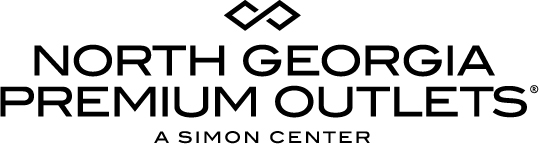 For More Information:Claire McKenzieBRAVE Public Relations404.233.3993  cmckenzie@bravepublicrelations.com 
North Georgia Premium Outlets to host Holiday Job Fair October 14
Retailers hiring both seasonal and permanent positions at popular value retail 
shopping destinationDawsonville, GA (October XX, 2017) – North Georgia Premium Outlets, Dawsonville’s premier shopping destination for savings up to 65 percent off, will hold a holiday job fair on Saturday, October 14 from 10 a.m. – 2 p.m.  Retailers are looking to hire enthusiastic employees with exceptional customer service experience. Over 25 stores are looking to staff positions, including adidas, Bass Factory Outlet, Bose, Cole Haan, Hugo Boss, Levis, LOFT, lululemon, Luxury Beauty, Nike, Oakley, PacSun, The Pickled Peach, Saks Fifth Avenue OFF 5th, Soma and Zales. Candidates are encouraged to visit www.simon.com/careers for a full list of participating stores. Participating retailers will be accepting applications and conducting interviews directly in front of their stores.WHO/WHAT:	Holiday Job Fair at North Georgia Premium OutletsWHEN:		Saturday, October 14 
		10 a.m. - 2 p.m. WHERE:	North Georgia Premium Outlets 		800 U.S. Highway 400 S.Dawsonville, GA 30534 MORE INFO:	This event is open to the public! For more information, visit premiumoutlets.com/northgeorgia on Facebook and Twitter.###